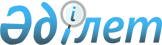 Түлкібас ауданының ауылдық елді мекендеріне жұмыс iстеу және тұру үшiн келген денсаулық сақтау, бiлiм беру, әлеуметтiк қамсыздандыру, мәдениет, спорт және ветеринария мамандарына 2014 жылы көтерме жәрдемақы және тұрғын үй сатып алу немесе салу үшін әлеуметтік қолдауды ұсыну туралы
					
			Күшін жойған
			
			
		
					Оңтүстік Қазақстан облысы Түлкібас аудандық мәслихатының 2014 жылғы 25 ақпандағы № 25/2-05 шешімі. Оңтүстік Қазақстан облысының Әділет департаментінде 2014 жылғы 17 наурызда № 2571 болып тіркелді. Күші жойылды - Оңтүстік Қазақстан облысы Түлкібас аудандық мәслихатының 05.12.2014 № 35/2-05 шешімімен     Ескерту. Күші жойылды - Оңтүстік Қазақстан облысы Түлкібас аудандық мәслихатының 05.12.2014 № 35/2-05 шешімімен.

     РҚАО-ның ескертпесі.

     Құжаттың мәтінінде түпнұсқаның пунктуациясы мен орфографиясы сақталған.



      «Қазақстан Республикасындағы жергiлiктi мемлекеттiк басқару және өзiн-өзi басқару туралы» Қазақстан Республикасының 2001 жылғы 23 қаңтардағы Заңының 6-бабының 1 тармағының 15) тармақшасына, Қазақстан Республикасы Үкiметiнiң 2009 жылғы 18 ақпандағы № 183 Қаулысымен бекітілген Ауылдық елдi мекендерге жұмыс iстеу және тұру үшiн келген денсаулық сақтау, бiлiм беру, әлеуметтiк қамсыздандыру, мәдениет, спорт және ветеринария мамандарына әлеуметтiк қолдау шараларын ұсыну ережесiнің 2-тармағына және аудан әкiмiнiң 2014 жылғы 15 ақпандағы № 111 мәлімдемесіне сәйкес, Түлкібас аудандық мәслихаты ШЕШІМ ҚАБЫЛДАДЫ:

      1. 

Түлкібас ауданының ауылдық елді мекендеріне жұмыс істеу және тұру үшін келген денсаулық сақтау, бiлiм беру, әлеуметтiк қамсыздандыру, мәдениет, спорт және ветеринария мамандарына қажеттiлiктi ескере отырып, 2014 жылы бiр маманға жетпiс еселiк айлық есептік көрсеткiшке тең сомада көтерме жәрдемақы және тұрғын үй сатып алу немесе салу үшін бір мың бес жүз еселiк айлық есептік көрсеткiштен аспайтын сомада әлеуметтік қолдау ұсынылсын.

      2. 

Осы шешім алғашқы ресми жарияланған күнінен кейін күнтізбелік он күн өткен соң қолданысқа енгізіледі.

 

 
					© 2012. Қазақстан Республикасы Әділет министрлігінің «Қазақстан Республикасының Заңнама және құқықтық ақпарат институты» ШЖҚ РМК
				      Аудандық мәслихат сессиясының төрағасы

      Аудандық мәслихаттың хатшысыХ.Байысбаев

А.Сапаров